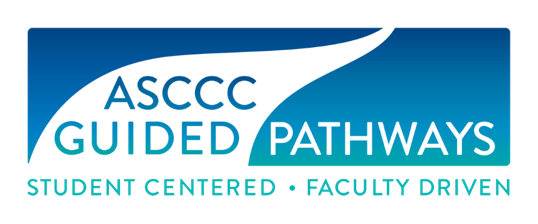 Guided Pathways Task Force MeetingMEETING NOTESTuesday, November 10, 202010:00 a.m. – 1:00 p.m.Present: Ginni May, Janet Fulks, Sarah Harris, Lance Heard, Stephanie Curry, Cheryl Aschenbach, Juan Buriel, Erik Shearer, Jeffrey Hernandez, Meridith Selden, Michelle Bean, Sam Foster, Krystinne Mica, Selena Silva, Miguel RotherActionItemItemDiscussionWelcome and Check-in (25 min)Members shared the state of Guided Pathways at their colleges as well as something they each are excited or thankful for.Information/ReportWebinars (15 min)Erik provided a Fall 2020 webinars update. Two remaining webinars: Nov 17 and Dec 1. Positive feedback from the last webinar where College of the Canyons and Cuesta shared their progress and practices. Good participation in the Coffee, Tea and GP meetings as well.Information/ReportTechnical Visits (15 min)Technical visits update (Hernandez) – Cerritos College Jeff will pull together a meeting of the tech visits team.Upcoming report (Hernandez, Fulks, May)
No upcoming requests. Jeffrey expressed concern that we might not be getting requests because some colleges are shifting from faculty-led to administrative-driven as GP efforts move closer to Year 5. Ginni suggested that maybe we invite colleges to visit with us and determine college needs from those conversations.

Janet shared that she Michelle Pilati began facilitating visits with the RP Group involving a review of curriculum in COCI as a means of discussing pathways and potential meta majors. To date, the Janet and the group have met with 25 colleges. Janet noted that faculty have been more ready to discuss the data recently. Ginni has been invited, but there are schedule conflicts. Janet is a little concerned that RP has offered the last few colleges a chance to follow-up for meta major conversations, but ASCCC hasn’t been invited for those follow-up curricular conversations yet. The project uses algorithms to cluster courses by overlap, but they need to be viewed in relation to prerequisites and other factors, which the algorithm doesn’t capture as well but senate and curriculum folks would be able to reflect on and insert into the conversation. Ginni suggested that we present to the RP Group that we want to pick up the coordination of these efforts in partnership with them in order to include faculty more deliberately in the conversations. Sarah also pointed out that curriculum specialists are an important presence in those conversations as they’re most familiar with the curriculum data and can point out problems in the results. Janet also suggested the possibility of reaching out to Randy at ACCJC to integrate accreditation into the conversation with colleges as well.Information/ReportResources (20 min)Meridith provided updates on the Canvas website. It is now live. Meridith will update the latest webinars and Michelle Pilati’s help in moving things to the live content.DiscussionOptimizing Student Success Paper and Follow up (May/Fulks) (35 min)
The paper was approved and distributed by Exec. A follow up paper on placement and success, was adopted by Plenary delegates on Saturday. Ginni met with Chancellor’s Office, and there a lot of data sources emerging from the CO and partner groups. One is Cradle to Career (WestEd is a partner). With RP, Chancellor’s Office is developing a template for reporting out AB705 & AB1805 implementations. Another is Launchboard (WestEd again is a partner).Break – 10 minsBreak – 10 minsBreak – 10 minsBreak – 10 minsDiscussionExploration of the Guided Pathways Launchboard (10 min)Janet provided an update on the updated Launchboard. ASCCC folks, including Janet, were included in the conversations last year about metrics definition changes. Overall, Janet feels the data in the updated Launchboard is good, although there are still some issues.https://www.calpassplus.org/LaunchBoard/Student-Success-MetricsThe Guided Pathways LaunchBoard is new, so Janet encourages all GPTF members to review their college’s data as well as the technical definitions being used.https://www.calpassplus.org/LaunchBoard/GuidedPathways.aspxJanet also proposes that we share the successes within the GP data and suggested writing a one-pager about how to use the Launchboard information. Krystinne supported the idea of promoting successes seen within the data, with a focus toward external groups who often look at the data from a more critical perspective. It was agreed that if a one-page summary of successes is developed, it could be distributed after being sunshined with Dolores Davison, ASCCC President, rather than needing Executive Committee approval, which could slow down the effort to get the information out to the public. Cheryl suggested this would be good with the legislature and the Board of Governors.Discussion/ActionFall Plenary Session/November Exec Meeting (May/Mica/others) (30 min)Report – Ginni shared that Plenary went well and ASCCC has been hearing positive comments. Others shared appreciation for the topics discussed.Guided Pathways Integration (May/Mica) – Ginni shared that the GPTF proposal to integrate GP work into existing committees was discussed by Exec but no action was taken. Chairs were encouraged to have conversations with committees about the integration of GP work with on-going committee work. GPTF supported the idea that there is on-going reflection and discussion on the part of ASCCC chairs and committees and expressed confidence with the likely outcome. Janet shared survey information from the GP integration Plenary breakout; largely, results indicated there is a lot of work to be done at local colleges to completely integrate GP into committees and into planning and budgeting processes.Resolutions – both resolutions submitted by GPTF were adopted by the delegates. The Faculty Emeritus resolution for Janet was debated so that more folks could express their appreciation and gratitude for Janet. Professional Development – lots of good stuff happening with ASCCC PD efforts. Janet reflected that it will be important to have asynchronous learning opportunities for faculty, not just synchronous webinars or meetings.Periodic Review – ASCCC is required to undertake a periodic review every four years, with this year being the second review. The review team has been composed from a random selection of attendees at ASCCC events and has started their work. They will provide an initial report to Exec in February, and then a final report will be presented to the field at Spring Plenary 2021.ActionPotential Canvas Courses and Webinar Topics (20 min)We don’t know yet what the GPTF structure or actions will be in spring 2021, but this is a list of potential topics that could be developed as synchronous PD options in Canvas. There was also conversation about using the PDC as a means of faculty certifying and potentially earning FLEX hours. We should also publish links to our GP Resources in the Vision Resource Center. Members were encouraged to consider ideas for potential courses. Janet will reach out to see if anyone has specific topics they’d like to collaborate on at least to get storyboards done, and we’ll have an update in December at the next GPTF.GP 101MetamajorsProgram MappingData coachingOnboardingSupportEnsuring Learning